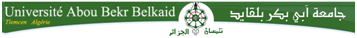 Université Abou Bakr Belkaid - TlemcenFaculté des Sciences Sociales et Sciences HumainesDépartement des Sciences Islamiques1ére Année Tronc Commun (G1-G2)Module : Informatique Exercice N°01 : Réaliser les schémas ci-dessous : 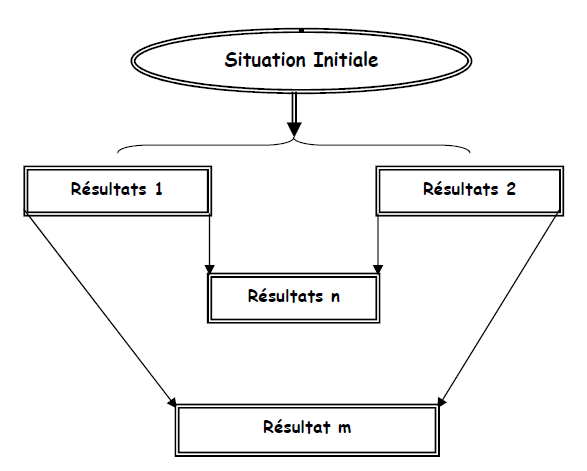 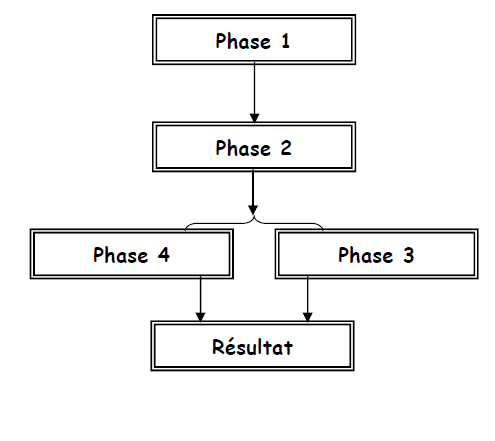 